Informacja prasowa: Crunlight         Październik 2020 Crunlight Jalapeño – odrobina pikanterii na jesieńDla kobiety, takiej jak TyJesień wcale nie oznacza nudy. Zwłaszcza, jeśli na horyzoncie są wielozbożowe chrupki o ognistym smaku papryczek Jalapeño. Crunlight Jalapeño dodadzą odrobiny pikanterii jesiennym dniom i wieczorom, bez względu na to, jak się je spędza – każda kobieta ma własny sposób na perfekcyjne chwile. Idealnie, gdy dopełnia je ulubiona przekąska. Crunlight to chrupiąca przegryzka dla każdej kobiety, bez względu na to, czy akurat jest słodka i delikatna, zamyślona i niedostępna czy drapieżnie ostra. Jeśli nastrój jest akurat bardziej „anielski” warto sięgnąć po delikatne Słomki Ptysiowe Crunlight – z cukrem lub o smaku szarlotki. Z „diabelskim” temperamentem idealnie komponują się Crunlight Jalapeño, które nie tylko zaspokajają chęć na coś smacznego i chrupiącego, ale też podkreślają dynamiczną i pełną energii osobowość współczesnej kobiety. Papryczki Jalapeño symbolizują moc i pozytywną energię, rozgrzewają i zachęcają do podejmowania wyzwań. Ich pobudzający zapach oraz przyjemnie piekący smak nieodłącznie kojarzą się z pasją życia i otwartością na nowe doświadczenia.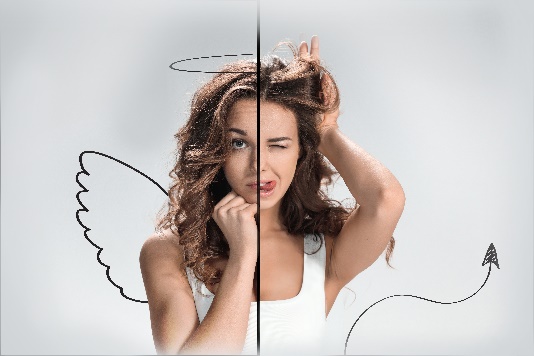 Crunlight Jalapeño to smakowita przekąska z idealnie wyważoną nutą ostrości. Są perfekcyjnym dodatkiem do szalonych imprez i odważnych wypraw na koniec świata. Dzięki poręcznemu opakowaniu mogą być przy tobie zawsze, tak byś miała je pod ręką, gdy zagra w duszy szalona nuta. Nie zawierają barwników ani wzmacniaczy smaku. Z wielozbożowymi chrupkami Crunlight Jalapeño wszystko nabierze inspirującej ostrości! Chrupki Crunlight są dostępne również w wariantach: pomidor z bazylią, fromage i słodka papryka. 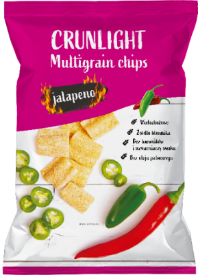 Cena: ok.  2 zł/70 gCrunlight to jedna z marek firmy TBM Sp. z o.o., istniejącej na polskim rynku od 1992 r. Spółka zajmuje się produkcją wielu rodzajów przekąsek, wytwarzanych w nowoczesnym zakładzie produkcyjnym i dedykowanych do różnych grup docelowych. Crunlight to marka przekąsek dedykowana energicznym kobietom, których premiera miała miejsce w 2016 r. Chrupki wielozbożowe o smaku fromage otrzymały nagrodę Influencer’s TOP 2019 w plebiscycie prowadzonym przez portal All About Life.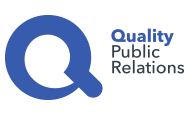 Biuro Prasowe:Natalia KuchtaAccount Executive	tel.: +48 728 405 281e-mail: n.kuchta@qualitypr.plQuality Public Relationsul. Rydygiera 8 bud. 24 (9 piętro)01-793 Warszawa www.facebook.com/Crunlight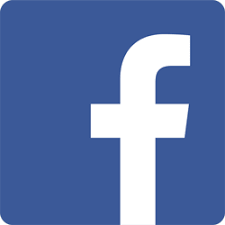  www.instagram.com/crunlight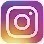 